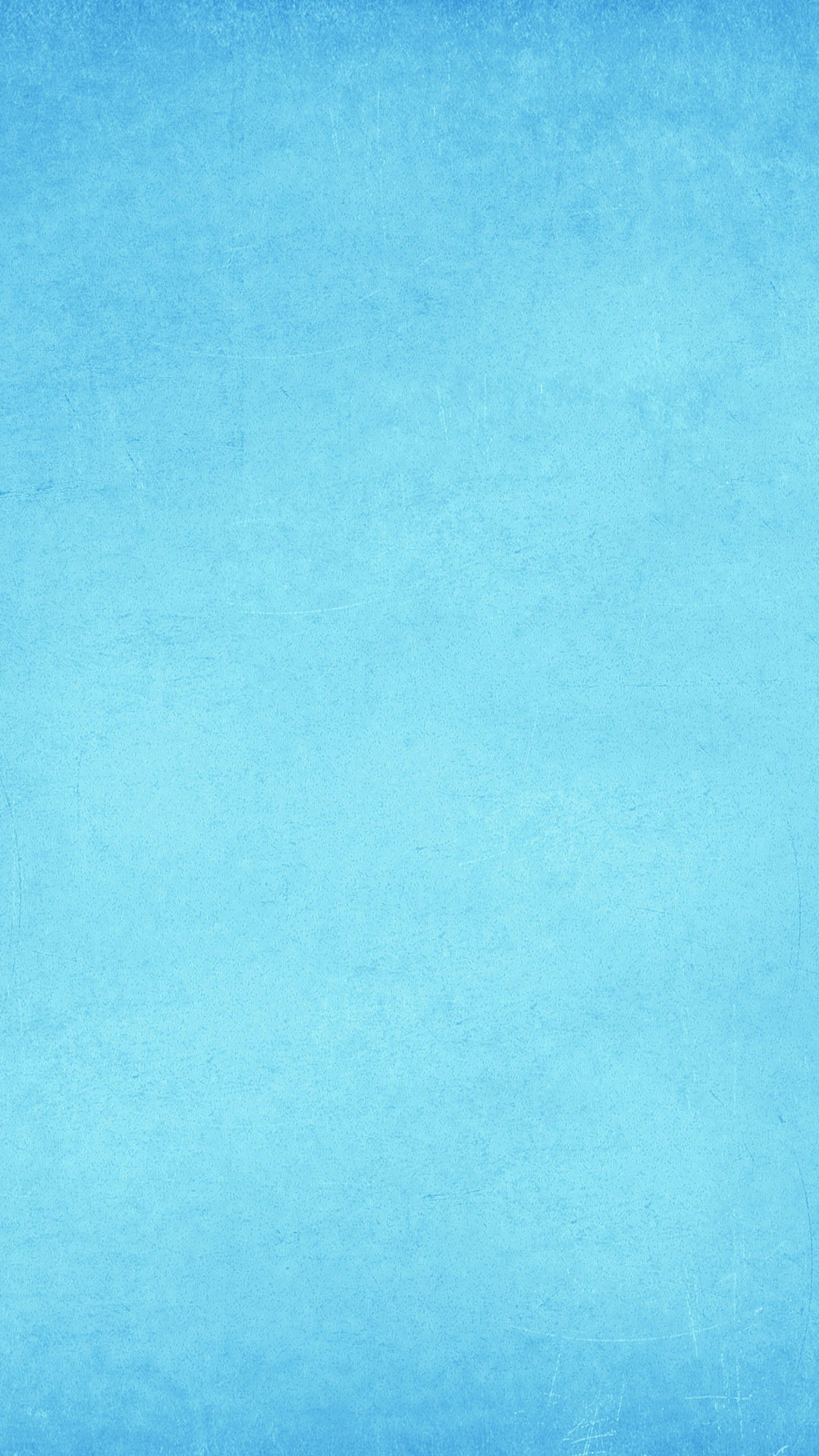 Šťastná si naozaj, svätá Panna Mária, a všetkej chvály najhodnejšia, lebo z teba vyšlo slnko spravodlivosti, Kristus, náš Boh.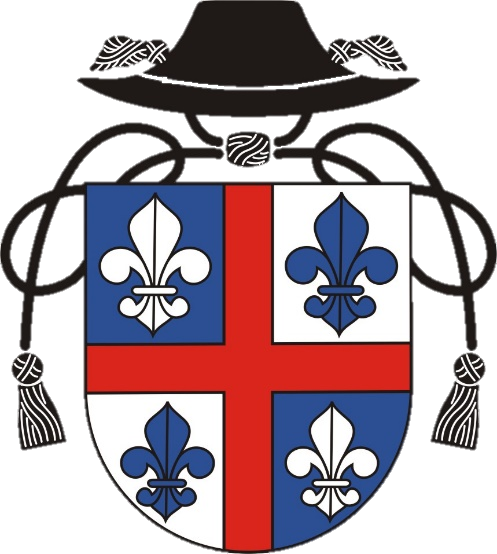 Farnosť Breznička srdečne pozýva všetkých farníkov a mariánskych ctiteľov na odpustovú slávnosť Narodenia Panny Márie, ktorá sa uskutoční9. septembra 2018 o 10.30 
vo farskom kostole v Brezničke.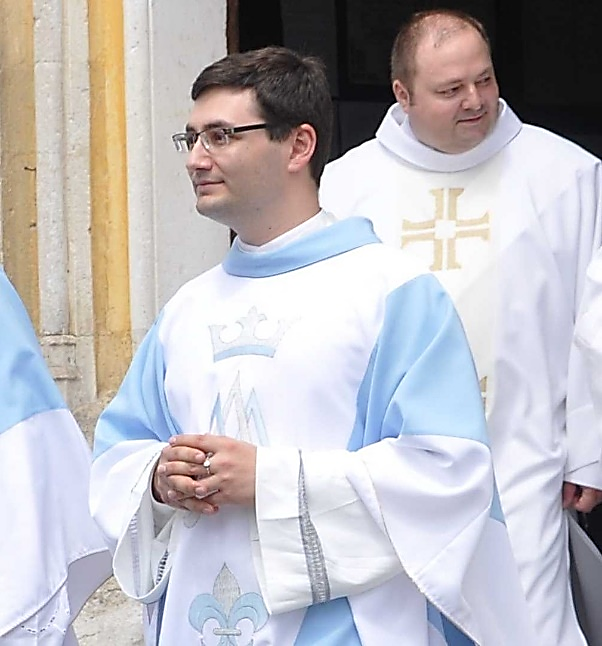 Hlavný celebrant
Mgr. Peter Kovalič,
novokňaz
Cinobaňa,
kaplán Rimavská Sobota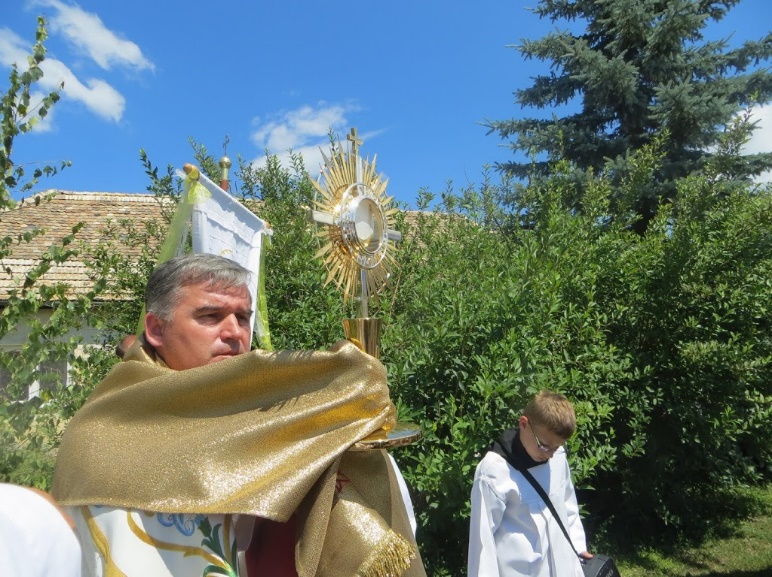 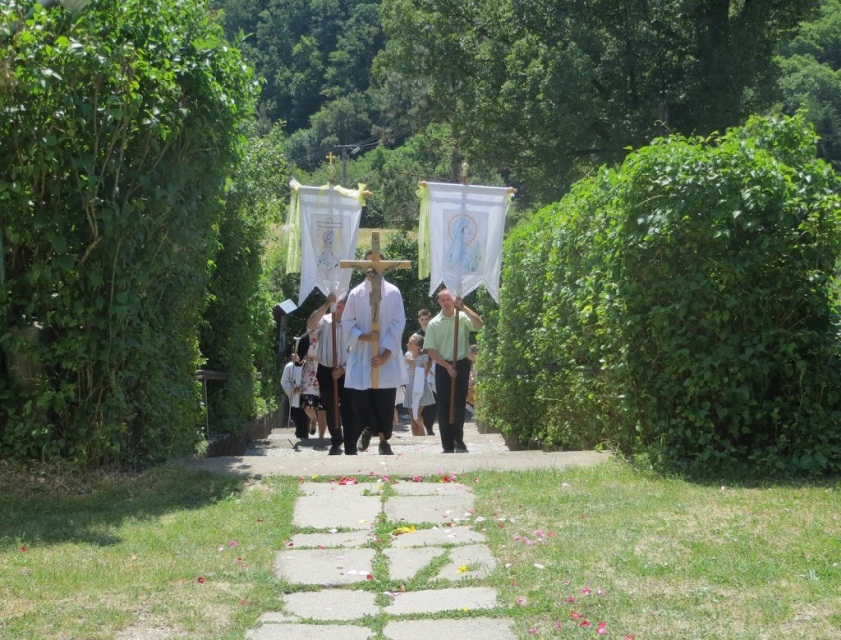 

Nebeský Otče, vďaka Ti za všetky dobrodenia, 
ktoré sme od Teba dostali my,  aj naši predkovia v Tvojom chráme.
Kráľovná Novohradu, oroduj za nás.
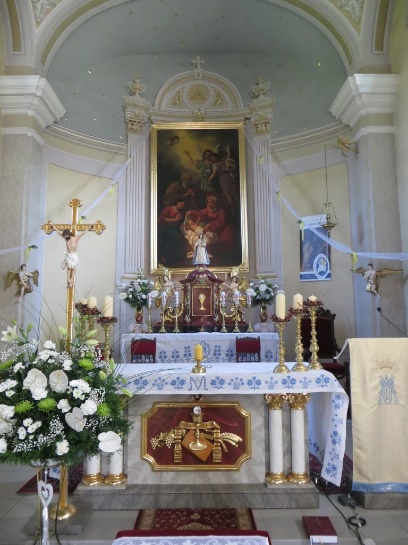 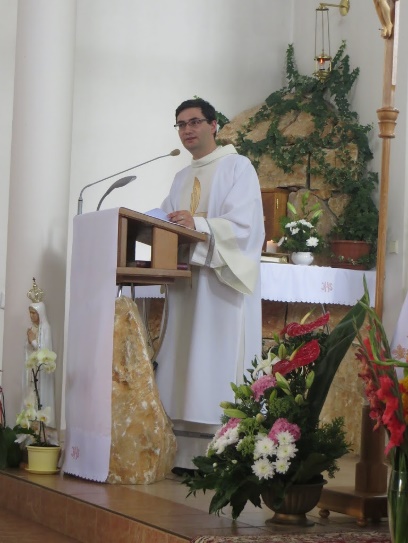 